О внесении измененийв решение Муниципального Совета городского поселения Тутаев от 10.12.2014 г. № 87 «О бюджете городского поселения Тутаев на 2015 год и плановый период 2016 и 2017 годов».В соответствии с Положением о бюджетном устройстве и бюджетном процессе в городском поселении Тутаев, Муниципальный Совет городского поселения Тутаев,РЕШИЛ:           1.   Внести в решение Муниципального Совета городского поселения Тутаев от 10.12.2014г. № 87 «О бюджете городского поселения Тутаев на 2015 год и плановый период 2016 и 2017 годов» следующие изменения: Статью  1 изложить в следующей редакции:«Утвердить основные характеристики бюджета городского поселения Тутаев на 2015 год согласно приложению 1:прогнозируемый  общий объем доходов бюджета городского поселения Тутаев на 2015 год в сумме  160 384 000 рублей;  общий объем расходов городского поселения Тутаев на 2015 год в сумме  168 425 805 рублей; прогнозируемый  дефицит бюджета городского поселения Тутаев на 2015 год в сумме  8 041 805  рублей»;Статью 2 изложить в следующей редакции:«Утвердить основные характеристики бюджета городского поселения Тутаев на 2016 и 2017 год согласно приложению 1:          1) общий объем доходов бюджета городского поселения Тутаев на 2016 год в сумме 114 876 000 рублей и на 2017 год в сумме  104 143 600 рублей;          2) общий объем расходов городского поселения Тутаев на 2016 год в сумме  119 922 407 рублей, в том числе условно утвержденные расходы  в сумме  2 924 937 рублей, и на 2017 год сумме 111 849 644  рубля, в том числе условно утвержденные расходы  в сумме  5 326 174 рубля.         3) прогнозируемый  дефицит  бюджета городского поселения Тутаев на 2016 год в сумме 5 046 407 рублей  и прогнозируемый дефицит бюджета городского поселения Тутаев на 2017 год в размере  7 706 044  рубля.     Статью 9 пункт 2 изложить в следующей редакции: «В случае поступления в бюджет городского поселения Тутаев субсидий, субвенций и иных межбюджетных трансфертов, имеющих целевое значение, сверх объемов утвержденных настоящим решением, орган, организующий исполнение бюджета городского поселения Тутаев вправе производить закрепление источников
доходов бюджета городского поселения Тутаев за главными администраторами
доходов и источников финансирования дефицита бюджета городского поселения
Тутаев с последующим отражением данных изменений в настоящем решении.»Статью 11 изложить в следующей редакции:«Установить, что верхний предел муниципального долга на конец 2015 года не должен превышать 30 206 805 рублей,  на конец 2016 года 35 223 212 рублей, на конец 2017 года 42 959 255 рублей.»Статью 13 изложить в следующей редакции:«Утвердить  перечень и общий объем межбюджетных трансфертов, предоставляемых из бюджета городского поселения Тутаев бюджету Тутаевского муниципального района Ярославской области на 2015 год, в сумме 144 764 805 рублей 00 копеек согласно приложению 11.»       6) Приложения 1, 3, 4, 5, 6, 8, 9, 11  решения Муниципального Совета городского поселения Тутаев от 10.12.2014г. № 87 «О бюджете городского поселения Тутаев на 2015 год и плановый период 2016 и 2017 годов»   изложить  в  редакции  приложений  1, 2, 3, 4, 5, 6, 7, 8  к  настоящему  решению.2.    Настоящее Решение вступает в силу с момента подписания.3. Опубликовать данное Решение в муниципальной информационно-аналитической газете «Городской еженедельник Тутаева».4. Контроль  исполнения настоящего Решения возложить на постоянную комиссию по бюджету, финансам и налоговой политике Муниципального Совета городского поселения Тутаев (Романюк А.И.).Глава городского поселения Тутаев                                             С.Ю. Ершов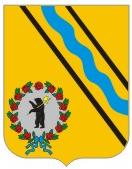                                   РЕШЕНИЕ                             МУНИЦИПАЛЬНОГО СОВЕТАГОРОДСКОГО ПОСЕЛЕНИЯ ТУТАЕВ«24» декабря 2014 год                                                                            № 92Приложение 1Приложение 1Приложение 1Приложение 1 к решению Муниципального Совета к решению Муниципального Совета к решению Муниципального Совета к решению Муниципального Советагородского поселения Тутаевгородского поселения Тутаевгородского поселения Тутаевгородского поселения Тутаевот «24» декабря 2014 г. № 92от «24» декабря 2014 г. № 92от «24» декабря 2014 г. № 92от «24» декабря 2014 г. № 92Прогнозируемый  общий  объем  доходов,  расходов,  дефицита  бюджета Прогнозируемый  общий  объем  доходов,  расходов,  дефицита  бюджета Прогнозируемый  общий  объем  доходов,  расходов,  дефицита  бюджета Прогнозируемый  общий  объем  доходов,  расходов,  дефицита  бюджета городского поселения  Тутаев на 2015 год и плановый период 2016 и 2017 годовгородского поселения  Тутаев на 2015 год и плановый период 2016 и 2017 годовгородского поселения  Тутаев на 2015 год и плановый период 2016 и 2017 годовгородского поселения  Тутаев на 2015 год и плановый период 2016 и 2017 годоврублейрублейПоказатели2015 год2016 год2017 годДоходы всего160 384 000114 876 000104 143 600в том числе:налоговые доходы бюджетов74 440 00078 276 00082 343 600неналоговые доходы и прочие поступления11 400 00011 600 00011 800 000безвозмездные поступления74 544 00025 000 00010 000 000Расходы всего168 425 805119 922 407111 849 644в том числе:Администрация городского поселения Тутаев163 414 805114 680 470104 206 470Управление экономики и финансов Администрации городского поселения Тутаев1 942 00000Управление городского хозяйства  Администрации городского поселения Тутаев1 152 00000Муниципальное казенное учреждение городская специализированная служба "Ритуал"1 917 0002 317 0002 317 000Условно утвержденные расходы02 924 9375 326 174Результат исполнения бюджета -8 041 805-5 046 407-7 706 044(дефицит «-»,  профицит «+»)-8 041 805-5 046 407-7 706 044Приложение  2Приложение  2Приложение  2Приложение  2Приложение  2к решению Муниципального Советак решению Муниципального Советак решению Муниципального Советак решению Муниципального Советак решению Муниципального Советагородского поселения Тутаевгородского поселения Тутаевгородского поселения Тутаевгородского поселения Тутаевгородского поселения Тутаевот «24» декабря 2014 г. № 92от «24» декабря 2014 г. № 92от «24» декабря 2014 г. № 92от «24» декабря 2014 г. № 92от «24» декабря 2014 г. № 92Расходы бюджета городского поселения Тутаев по разделам и подразделам классификации расходов бюджетов Российской Федерации на 2015 год и плановый период 2016 и 2017 годовРасходы бюджета городского поселения Тутаев по разделам и подразделам классификации расходов бюджетов Российской Федерации на 2015 год и плановый период 2016 и 2017 годовРасходы бюджета городского поселения Тутаев по разделам и подразделам классификации расходов бюджетов Российской Федерации на 2015 год и плановый период 2016 и 2017 годовРасходы бюджета городского поселения Тутаев по разделам и подразделам классификации расходов бюджетов Российской Федерации на 2015 год и плановый период 2016 и 2017 годовРасходы бюджета городского поселения Тутаев по разделам и подразделам классификации расходов бюджетов Российской Федерации на 2015 год и плановый период 2016 и 2017 годовКодНаименование2015 год2016 год2017 год0100Общегосударственные вопросы22 724 82021 532 82021 532 8200102Функционирование высшего должностного лица субъекта Российской Федерации  и муниципального образования1 550 0001 550 0001 550 0000104Функционирование правительства Российской Федерации, высших исполнительных органов государственной власти субъектов Российской Федерации, местных администраций11 241 88610 841 88610 841 8860106Обеспечение деятельности финансовых, налоговых и таможенных органов и органов финансового (финансово-бюджетного) надзора3 057 9562 415 9562 415 9560111Резервные фонды200 000000113Другие общегосударственные вопросы6 674 9786 724 9786 724 9780400Национальная экономика73 250 00032 710 00034 076 0000408Транспорт4 600 0004 160 0004 226 0000409Дорожное хозяйство (дорожные фонды)68 400 00028 500 00029 800 0000412Другие вопросы в области национальной экономики250 00050 00050 0000500Жилищно-коммунальное хозяйство66 828 19257 031 85744 971 8570501Жилищное хозяйство14 974 3357 250 0007 400 0000502Коммунальное хозяйство29 650 00025 830 00012 920 0000503Благоустройство13 800 00016 100 00016 800 0000505Другие вопросы в области жилищно-коммунального хозяйства8 403 8577 851 8577 851 8570700Образование60 39960 39960 3990709Другие вопросы в области образования60 39960 39960 3990800Культура и кинематография1 362 3941 462 3941 562 3940801Культура1 000 0001 100 0001 200 0000804Другие вопросы в области культуры и кинематографии362 394362 394362 3941000Социальная политика600 000600 000600 0001001Пенсионное обеспечение300 000400 000400 0001003Социальное обеспечение населения100 000001006Другие вопросы в области социальной политики200 000200 000200 0001200Средства массовой информации1 000 000600 000600 0001202Периодическая печать и издательства1 000 000600 000600 0001300Обслуживание государственного и муниципального долга2 600 0003 000 0003 120 0001301Обслуживание  государственного внутреннего  и муниципального долга2 600 0003 000 0003 120 000ИТОГОИТОГО168 425 805116 997 470106 523 470Условно утвержденные расходыУсловно утвержденные расходы02 924 9375 326 174ВСЕГО РАСХОДОВВСЕГО РАСХОДОВ168 425 805119 922 407111 849 644ПРОФИЦИТ/ДЕФИЦИТПРОФИЦИТ/ДЕФИЦИТ-8 041 805-5 046 407-7 706 044Приложение 3Приложение 3Приложение 3Приложение 3Приложение 3Приложение 3Приложение 3Приложение 3Приложение 3Приложение 3Приложение 3Приложение 3 к решению Муниципального Совета к решению Муниципального Совета к решению Муниципального Совета к решению Муниципального Совета к решению Муниципального Совета к решению Муниципального Совета к решению Муниципального Совета к решению Муниципального Совета к решению Муниципального Совета к решению Муниципального Совета к решению Муниципального Совета к решению Муниципального Советагородского поселения Тутаевгородского поселения Тутаевгородского поселения Тутаевгородского поселения Тутаевгородского поселения Тутаевгородского поселения Тутаевгородского поселения Тутаевгородского поселения Тутаевгородского поселения Тутаевгородского поселения Тутаевгородского поселения Тутаевгородского поселения Тутаевот «24» декабря 2014 г. № 92от «24» декабря 2014 г. № 92от «24» декабря 2014 г. № 92от «24» декабря 2014 г. № 92от «24» декабря 2014 г. № 92от «24» декабря 2014 г. № 92от «24» декабря 2014 г. № 92от «24» декабря 2014 г. № 92от «24» декабря 2014 г. № 92от «24» декабря 2014 г. № 92от «24» декабря 2014 г. № 92от «24» декабря 2014 г. № 92Ведомственная структура распределения бюджетных ассигнований по разделам, подразделам, целевым статьям, группам  видов расходов  бюджета городского поселения Тутаев на 2015 год и плановый период 2016 и 2017 годов Ведомственная структура распределения бюджетных ассигнований по разделам, подразделам, целевым статьям, группам  видов расходов  бюджета городского поселения Тутаев на 2015 год и плановый период 2016 и 2017 годов Ведомственная структура распределения бюджетных ассигнований по разделам, подразделам, целевым статьям, группам  видов расходов  бюджета городского поселения Тутаев на 2015 год и плановый период 2016 и 2017 годов Ведомственная структура распределения бюджетных ассигнований по разделам, подразделам, целевым статьям, группам  видов расходов  бюджета городского поселения Тутаев на 2015 год и плановый период 2016 и 2017 годов Ведомственная структура распределения бюджетных ассигнований по разделам, подразделам, целевым статьям, группам  видов расходов  бюджета городского поселения Тутаев на 2015 год и плановый период 2016 и 2017 годов Ведомственная структура распределения бюджетных ассигнований по разделам, подразделам, целевым статьям, группам  видов расходов  бюджета городского поселения Тутаев на 2015 год и плановый период 2016 и 2017 годов Ведомственная структура распределения бюджетных ассигнований по разделам, подразделам, целевым статьям, группам  видов расходов  бюджета городского поселения Тутаев на 2015 год и плановый период 2016 и 2017 годов Ведомственная структура распределения бюджетных ассигнований по разделам, подразделам, целевым статьям, группам  видов расходов  бюджета городского поселения Тутаев на 2015 год и плановый период 2016 и 2017 годов Ведомственная структура распределения бюджетных ассигнований по разделам, подразделам, целевым статьям, группам  видов расходов  бюджета городского поселения Тутаев на 2015 год и плановый период 2016 и 2017 годов Ведомственная структура распределения бюджетных ассигнований по разделам, подразделам, целевым статьям, группам  видов расходов  бюджета городского поселения Тутаев на 2015 год и плановый период 2016 и 2017 годов Ведомственная структура распределения бюджетных ассигнований по разделам, подразделам, целевым статьям, группам  видов расходов  бюджета городского поселения Тутаев на 2015 год и плановый период 2016 и 2017 годов Ведомственная структура распределения бюджетных ассигнований по разделам, подразделам, целевым статьям, группам  видов расходов  бюджета городского поселения Тутаев на 2015 год и плановый период 2016 и 2017 годов Ведомственная структура распределения бюджетных ассигнований по разделам, подразделам, целевым статьям, группам  видов расходов  бюджета городского поселения Тутаев на 2015 год и плановый период 2016 и 2017 годов Ведомственная структура распределения бюджетных ассигнований по разделам, подразделам, целевым статьям, группам  видов расходов  бюджета городского поселения Тутаев на 2015 год и плановый период 2016 и 2017 годов Ведомственная структура распределения бюджетных ассигнований по разделам, подразделам, целевым статьям, группам  видов расходов  бюджета городского поселения Тутаев на 2015 год и плановый период 2016 и 2017 годов Ведомственная структура распределения бюджетных ассигнований по разделам, подразделам, целевым статьям, группам  видов расходов  бюджета городского поселения Тутаев на 2015 год и плановый период 2016 и 2017 годов Ведомственная структура распределения бюджетных ассигнований по разделам, подразделам, целевым статьям, группам  видов расходов  бюджета городского поселения Тутаев на 2015 год и плановый период 2016 и 2017 годов Ведомственная структура распределения бюджетных ассигнований по разделам, подразделам, целевым статьям, группам  видов расходов  бюджета городского поселения Тутаев на 2015 год и плановый период 2016 и 2017 годов Ведомственная структура распределения бюджетных ассигнований по разделам, подразделам, целевым статьям, группам  видов расходов  бюджета городского поселения Тутаев на 2015 год и плановый период 2016 и 2017 годов Ведомственная структура распределения бюджетных ассигнований по разделам, подразделам, целевым статьям, группам  видов расходов  бюджета городского поселения Тутаев на 2015 год и плановый период 2016 и 2017 годов Ведомственная структура распределения бюджетных ассигнований по разделам, подразделам, целевым статьям, группам  видов расходов  бюджета городского поселения Тутаев на 2015 год и плановый период 2016 и 2017 годов Ведомственная структура распределения бюджетных ассигнований по разделам, подразделам, целевым статьям, группам  видов расходов  бюджета городского поселения Тутаев на 2015 год и плановый период 2016 и 2017 годов Ведомственная структура распределения бюджетных ассигнований по разделам, подразделам, целевым статьям, группам  видов расходов  бюджета городского поселения Тутаев на 2015 год и плановый период 2016 и 2017 годов Ведомственная структура распределения бюджетных ассигнований по разделам, подразделам, целевым статьям, группам  видов расходов  бюджета городского поселения Тутаев на 2015 год и плановый период 2016 и 2017 годов Ведомственная структура распределения бюджетных ассигнований по разделам, подразделам, целевым статьям, группам  видов расходов  бюджета городского поселения Тутаев на 2015 год и плановый период 2016 и 2017 годов Ведомственная структура распределения бюджетных ассигнований по разделам, подразделам, целевым статьям, группам  видов расходов  бюджета городского поселения Тутаев на 2015 год и плановый период 2016 и 2017 годов Ведомственная структура распределения бюджетных ассигнований по разделам, подразделам, целевым статьям, группам  видов расходов  бюджета городского поселения Тутаев на 2015 год и плановый период 2016 и 2017 годов Ведомственная структура распределения бюджетных ассигнований по разделам, подразделам, целевым статьям, группам  видов расходов  бюджета городского поселения Тутаев на 2015 год и плановый период 2016 и 2017 годов Ведомственная структура распределения бюджетных ассигнований по разделам, подразделам, целевым статьям, группам  видов расходов  бюджета городского поселения Тутаев на 2015 год и плановый период 2016 и 2017 годов Ведомственная структура распределения бюджетных ассигнований по разделам, подразделам, целевым статьям, группам  видов расходов  бюджета городского поселения Тутаев на 2015 год и плановый период 2016 и 2017 годов Ведомственная структура распределения бюджетных ассигнований по разделам, подразделам, целевым статьям, группам  видов расходов  бюджета городского поселения Тутаев на 2015 год и плановый период 2016 и 2017 годов Ведомственная структура распределения бюджетных ассигнований по разделам, подразделам, целевым статьям, группам  видов расходов  бюджета городского поселения Тутаев на 2015 год и плановый период 2016 и 2017 годов Ведомственная структура распределения бюджетных ассигнований по разделам, подразделам, целевым статьям, группам  видов расходов  бюджета городского поселения Тутаев на 2015 год и плановый период 2016 и 2017 годов Ведомственная структура распределения бюджетных ассигнований по разделам, подразделам, целевым статьям, группам  видов расходов  бюджета городского поселения Тутаев на 2015 год и плановый период 2016 и 2017 годов Ведомственная структура распределения бюджетных ассигнований по разделам, подразделам, целевым статьям, группам  видов расходов  бюджета городского поселения Тутаев на 2015 год и плановый период 2016 и 2017 годов Ведомственная структура распределения бюджетных ассигнований по разделам, подразделам, целевым статьям, группам  видов расходов  бюджета городского поселения Тутаев на 2015 год и плановый период 2016 и 2017 годов рублейрублейрублейрублейрублейрублейрублейрублейрублейрублейрублейрублейНаименованиеГл. распор., распорядитель, получательГл. распор., распорядитель, получательРаздел, подразделРаздел, подразделЦелевая статьяЦелевая статьяВид расходов2015 год2015 год2016 год2017 годАдминистрация городского поселения Тутаев990990163 414 805163 414 805114 680 470104 206 470Функционирование высшего должностного лица субъекта Российской Федерации  и муниципального образования010201021 550 0001 550 0001 550 0001 550 000Непрограммные расходы бюджета40.0.000040.0.00001 550 0001 550 0001 550 0001 550 000Содержание Главы муниципального образования40.0.200140.0.20011 550 0001 550 0001 550 0001 550 000Расходы на выплаты персоналу в целях обеспечения выполнения функций государственными (муниципальными) органами, казенными учреждениями, органами управления государственными внебюджетными фондами1001 550 0001 550 0001 550 0001 550 000Функционирование правительства Российской Федерации, высших исполнительных органов государственной власти субъектов Российской Федерации, местных администраций0104010411 241 88611 241 88610 841 88610 841 886Непрограммные расходы бюджета40.0.000040.0.000011 241 88611 241 88610 841 88610 841 886Центральный аппарат40.0.200240.0.20023 500 0003 500 0003 100 0003 100 000Расходы на выплаты персоналу в целях обеспечения выполнения функций государственными (муниципальными) органами, казенными учреждениями, органами управления государственными внебюджетными фондами1002 400 0002 400 0002 000 0002 000 000Закупка товаров, работ и услуг для государственных (муниципальных) нужд2001 000 0001 000 0001 000 0001 000 000Иные бюджетные ассигнования800100 000100 000100 000100 000Содержание Главы Администрации городского поселения Тутаев40.0.200340.0.20031 400 0001 400 0001 400 0001 400 000Расходы на выплаты персоналу в целях обеспечения выполнения функций государственными (муниципальными) органами, казенными учреждениями, органами управления государственными внебюджетными фондами1001 400 0001 400 0001 400 0001 400 000Межбюджетные трансферты бюджету  Тутаевского муниципального района на  осуществление части полномочий по решению вопросов местного значения в соответствии с заключенными соглашениями на содержание ОМС (Администрация ТМР)40.0.290140.0.29016 341 8866 341 8866 341 8866 341 886Межбюджетные трансферты5006 341 8866 341 8866 341 8866 341 886Обеспечение деятельности финансовых, налоговых и таможенных органов и органов финансового (финансово-бюджетного) надзора010601062 415 9562 415 9562 415 9562 415 956Непрограммные расходы бюджета40.0.000040.0.00002 415 9562 415 9562 415 9562 415 956Межбюджетные трансферты бюджету  Тутаевского муниципального района на  осуществление части полномочий по решению вопросов местного значения в соответствии с заключенными соглашениями на содержание  ОМС  (Департамент финансов АТМР)40.0.290140.0.29012 415 9562 415 9562 415 9562 415 956Межбюджетные трансферты5002 415 9562 415 9562 415 9562 415 956Резервные фонды01110111200 000200 00000Непрограммные расходы бюджета40.0.000040.0.0000200 000200 00000Резервный фонд Администрации городского поселения Тутаев40.0.201440.0.2014200 000200 00000Иные бюджетные ассигнования800200 000200 00000Другие общегосударственные вопросы011301136 257 9786 257 9786 307 9786 307 978Непрограммные расходы бюджета40.0.000040.0.00006 257 9786 257 9786 307 9786 307 978Выплаты по обязательствам муниципального образования40.0.200440.0.20045 000 0005 000 0005 000 0005 000 000Иные бюджетные ассигнования8005 000 0005 000 0005 000 0005 000 000Межбюджетные трансферты бюджету  Тутаевского муниципального района на  осуществление полномочий по решению вопросов местного значения в соответствии с заключенными соглашениями на содержание  ОМС ( Департамент муниципального имущества и земельных отношений АТМР)40.0.290140.0.29011 207 9781 207 9781 207 9781 207 978Межбюджетные трансферты5001 207 9781 207 9781 207 9781 207 978Межбюджетные трансферты бюджету  ТМР на  осуществление части полномочий по решению вопросов местного значения в соответствии с заключенными соглашениями на обеспечение мероприятий  по управлению, распоряжению имуществом, оценке недвижимости, признанию прав и регулированию отношений по  муниципальной собственности поселения40.0.290240.0.290250 00050 000100 000100 000Межбюджетные трансферты50050 00050 000100 000100 000Транспорт040804084 600 0004 600 0004 160 0004 226 000Муниципальные программы в области транспорта04.0.000004.0.00004 600 0004 600 0004 160 0004 226 000Муниципальная  программа «Организация грузопассажирской речной переправы через р. Волга в городском поселении Тутаев на 2015-2017 годы»04.1.000004.1.00004 000 0004 000 0003 500 0003 500 000Межбюджетные трансферты бюджету  ТМР на  осуществление части полномочий по решению вопросов местного значения в соответствии с заключенными соглашениями на обеспечение мероприятий  по осуществлению пассажирских перевозок на речном транспорте04.1.291604.1.29164 000 0004 000 0003 500 0003 500 000Межбюджетные трансферты5004 000 0004 000 0003 500 0003 500 000Муниципальная  программа «Осуществление пассажирских перевозок автомобильным транспортом на территории городского поселения Тутаев на 2015-2017 годы »04.2.000004.2.0000600 000600 000660 000726 000Межбюджетные трансферты бюджету  ТМР на  осуществление части полномочий по решению вопросов местного значения в соответствии с заключенными соглашениями на обеспечение мероприятий  по осуществлению пассажирских перевозок на автомобильном транспорте04.2.291704.2.2917600 000600 000660 000726 000Межбюджетные трансферты500600 000600 000660 000726 000Дорожное хозяйство (дорожные фонды)0409040968 400 00068 400 00028 500 00029 800 000Муниципальные программы в области дорожного хозяйства 05.0.000005.0.000068 400 00068 400 00028 500 00029 800 000Муниципальная программа  «Ремонт и содержание автомобильных дорог общего  пользования местного значения на территории городского поселения Тутаев на 2015-2017 годы »05.1.000005.1.000066 600 00066 600 00027 200 00028 000 000Межбюджетные трансферты бюджету  ТМР на  осуществление части полномочий по решению вопросов местного значения в соответствии с заключенными соглашениями на обеспечение мероприятий в области дорожного хозяйства на строительство и  модернизацию автомобильных дорог05.1.290705.1.29077 000 0007 000 00000Межбюджетные трансферты5007 000 0007 000 00000Межбюджетные трансферты бюджету  ТМР на  осуществление части полномочий по решению вопросов местного значения в соответствии с заключенными соглашениями на обеспечение мероприятий в области дорожного хозяйства на ремонт и содержание автомобильных дорог05.1.290805.1.290817 600 00017 600 00017 200 00018 000 000Межбюджетные трансферты50017 600 00017 600 00017 200 00018 000 000Межбюджетные трансферты бюджету  ТМР на  осуществление части полномочий по решению вопросов местного значения в соответствии с заключенными соглашениями на финансирование дорожного хозяйства(обл.ср-ва)05.1.724405.1.72446 000 0006 000 00010 000 00010 000 000Межбюджетные трансферты5006 000 0006 000 00010 000 00010 000 000Межбюджетные трансферты бюджету  ТМР на  осуществление части полномочий по решению вопросов местного значения в соответствии с заключенными соглашениями на осуществление бюджетных инвестиций в объекты капитального строительства и реконструкцию дорожного хозяйства муниципальной собственности (обл.ср-ва)05.1.724705.1.724736 000 00036 000 00000Межбюджетные трансферты50036 000 00036 000 00000Муниципальная  программа  «Повышение безопасности дорожного движения в городском поселении Тутаев на 2015-2017 годы»05.2.000005.2.00001 800 0001 800 0001 300 0001 800 000Межбюджетные трансферты бюджету  ТМР на  осуществление части полномочий по решению вопросов местного значения в соответствии с заключенными соглашениями на обеспечение мероприятий в области дорожного хозяйства  по повышению безопасности дорожного движения05.2.290905.2.29091 800 0001 800 0001 300 0001 800 000Межбюджетные трансферты5001 800 0001 800 0001 300 0001 800 000Другие вопросы в области национальной экономики04120412250 000250 00050 00050 000Непрограммные расходы бюджета40.0.000040.0.000050 00050 00050 00050 000Межбюджетные трансферты бюджету  ТМР на  осуществление части полномочий по решению вопросов местного значения в соответствии с заключенными соглашениями на обеспечение мероприятий  по землеустройству и землепользованию, по определению кадастровой стоимости и приобретению прав собственности40.0.292740.0.292750 00050 00050 00050 000Межбюджетные трансферты50050 00050 00050 00050 000Муниципальные  программы в области развития малого и среднего предпринимательства06.0.000006.0.0000200 000200 00000Городская целевая программа развития субъектов малого и среднего предпринимательства в городском поселении Тутаев Ярославской области на 2013-2015 годы06.1.000006.1.0000200 000200 00000Межбюджетные трансферты бюджету  ТМР на  осуществление части полномочий по решению вопросов местного значения в соответствии с заключенными соглашениями на обеспечение мероприятий для развития  субъектов малого и среднего предпринимательства06.1.293306.1.2933200 000200 00000Межбюджетные трансферты500200 000200 00000Жилищное хозяйство0501050114 974 33514 974 3357 250 0007 400 000Непрограммные расходы бюджета40.0.000040.0.00005 500 0005 500 0005 500 0005 500 000 Взнос на капитальный  ремонт жилых помещений муниципального жилищного фонда40.0.201340.0.20135 000 0005 000 0005 500 0005 500 000Закупка товаров, работ и услуг для государственных (муниципальных) нужд2005 000 0005 000 0005 500 0005 500 000Межбюджетные трансферты бюджету  ТМР на  осуществление части полномочий по решению вопросов местного значения  в соответствии с заключенными соглашениями на  обеспечение мероприятий по реконструкции и капитальному ремонту муниципального жилищного фонда 40.0.293740.0.2937500 000500 00000Межбюджетные трансферты500500 000500 00000Муниципальные  программы в области жилищного хозяйства07.0.000007.0.00009 474 3359 474 3351 750 0001 900 000Муниципальная программа "Переселение граждан из аварийного жилищного фонда городского поселения Тутаев на 2014-2015 годы"07.5.000007.5.00007 874 3357 874 33500Межбюджетные трансферты бюджету  ТМР на  осуществление части полномочий по решению вопросов местного значения в соответствии с заключенными соглашениями на обеспечение мероприятий по переселению граждан из аварийного жилищного фонда за счет средств бюджета поселения07.5.291407.5.29147 874 3357 874 33500Межбюджетные трансферты5007 874 3357 874 33500Муниципальная  программа "Развитие лифтового хозяйства в городском поселении Тутаев  на 2015 -2024 годы"07.7.000007.7.00001 600 0001 600 0001 750 0001 900 000Межбюджетные трансферты бюджету  ТМР на  осуществление части полномочий по решению вопросов местного значения  в соответствии с заключенными соглашениями на  обеспечение мероприятий по реконструкции и капитальному ремонту муниципального жилищного фонда 07.7.293707.7.29371 600 0001 600 0001 750 0001 900 000Межбюджетные трансферты5001 600 0001 600 0001 750 0001 900 000Коммунальное хозяйство0502050229 550 00029 550 00025 830 00012 920 000Муниципальные программы в области коммунального хозяйства08.0.000008.0.000024 250 00024 250 00020 000 0003 000 000Муниципальная  программа  «Комплексная программа модернизации и реформирования ЖКХ городского поселения Тутаев».08.1.000008.1.000024 250 00024 250 00020 000 0003 000 000Межбюджетные трансферты бюджету  ТМР на  осуществление части полномочий по решению вопросов местного значения в соответствии с заключенными соглашениями на обеспечение мероприятий по строительству и реконструкции объектов  газификации 08.1.290608.1.29066 850 0006 850 0005 000 0003 000 000Межбюджетные трансферты5006 850 0006 850 0005 000 0003 000 000Межбюджетные трансферты бюджету  ТМР на  осуществление части полномочий по решению вопросов местного значения в соответствии с заключенными соглашениями на реализацию мероприятий по строительству и реконструкции объектов теплоснабжения и газификации (обл.ср-ва)08.1.720108.1.720117 400 00017 400 00015 000 0000Межбюджетные трансферты50017 400 00017 400 00015 000 0000Непрограммные расходы бюджета40.0.000040.0.00005 300 0005 300 0005 830 0009 920 000Межбюджетные трансферты бюджету  ТМР на  осуществление части полномочий по решению вопросов местного значения в соответствии с заключенными соглашениями на обеспечение мероприятий по организации населению услуг бань в общих отделениях40.0.292040.0.29205 300 0005 300 0005 830 0006 420 000Межбюджетные трансферты5005 300 0005 300 0005 830 0006 420 000Расходы на реализацию мероприятий по  разработке и экспертизе проектно-сметной документации  по строительству объектов коммунальной инфраструктуры40.0.200740.0.20070003 500 000Закупка товаров, работ и услуг для государственных (муниципальных) нужд2000003 500 000Благоустройство0503050311 800 00011 800 00014 200 00014 900 000Непрограммные расходы бюджета40.0.000040.0.00007 700 0007 700 0009 000 0009 200 000Межбюджетные трансферты бюджету  ТМР на  осуществление части полномочий по решению вопросов местного значения в соответствии с заключенными соглашениями на обеспечение мероприятий по уличному  освещению40.0.292340.0.29237 700 0007 700 0009 000 0009 200 000Межбюджетные трансферты5007 700 0007 700 0009 000 0009 200 000Муниципальные  программы в области благоустройства09.0.000009.0.00004 100 0004 100 0005 200 0005 700 000Муниципальная  программа «Техническое содержание, текущий и капитальный ремонт сетей уличного освещения на территории городского поселения Тутаев на 2015-2017 годы».09.1.000009.1.00001 700 0001 700 0002 200 0002 400 000Межбюджетные трансферты бюджету  ТМР на  осуществление части полномочий по решению вопросов местного значения в соответствии с заключенными соглашениями на обеспечение мероприятий по техническому  содержанию, текущему и капитальному  ремонту  сетей уличного  освещения09.1.292409.1.29241 700 0001 700 0002 200 0002 400 000Межбюджетные трансферты5001 700 0001 700 0002 200 0002 400 000Муниципальная  программа «Благоустройство и озеленение территории городского поселения Тутаев на 2015-2017 годы»09.2.000009.2.00002 400 0002 400 0003 000 0003 300 000Межбюджетные трансферты бюджету  ТМР на  осуществление части полномочий по решению вопросов местного значения в соответствии с заключенными соглашениями на обеспечение мероприятий в области благоустройства09.2.292609.2.29262 400 0002 400 0003 000 0003 300 000Межбюджетные трансферты5002 400 0002 400 0003 000 0003 300 000Другие вопросы в области жилищно-коммунального хозяйства050505057 851 8577 851 8577 851 8577 851 857Непрограммные расходы бюджета40.0.000040.0.00007 851 8577 851 8577 851 8577 851 857Межбюджетные трансферты бюджету  Тутаевского муниципального района на  осуществление части полномочий по решению вопросов местного значения в соответствии с заключенными соглашениями на содержание  персонала Департамента ЖКХ и строительства АТМР40.0.290140.0.29017 851 8577 851 8577 851 8577 851 857Межбюджетные трансферты5007 851 8577 851 8577 851 8577 851 857Другие вопросы в области образования0709070960 39960 39960 39960 399Непрограммные расходы бюджета40.0.000040.0.000060 39960 39960 39960 399Межбюджетные трансферты бюджету  Тутаевского муниципального района на  осуществление части полномочий по решению вопросов местного значения в соответствии с заключенными соглашениями на содержание  ОМС ( Департамент образования АТМР40.0.290140.0.290160 39960 39960 39960 399Межбюджетные трансферты50060 39960 39960 39960 399Культура080108011 000 0001 000 0001 100 0001 200 000Муниципальные  программы в области культуры11.0.000011.0.00001 000 0001 000 0001 100 0001 200 000Муниципальная  программа «Организация общегородских культурно-досуговых мероприятий в городском поселении Тутаев на 2015-2017 годы»11.2.000011.2.00001 000 0001 000 0001 100 0001 200 000Межбюджетные трансферты бюджету  Тутаевского муниципального района на  осуществление части полномочий по решению вопросов местного значения в соответствии с заключенными соглашениями на обеспечение  культурно-досуговых мероприятий11.2.292111.2.29211 000 0001 000 0001 100 0001 200 000Межбюджетные трансферты5001 000 0001 000 0001 100 0001 200 000Другие вопросы в области культуры и кинематографии08040804362 394362 394362 394362 394Непрограммные расходы бюджета40.0.000040.0.0000362 394362 394362 394362 394Межбюджетные трансферты бюджету  Тутаевского муниципального района на  осуществление части полномочий по решению вопросов местного значения в соответствии с заключенными соглашениями на содержание ОМС  (Департамент культуры, туризма и молодежной политики АТМР)40.0.290140.0.2901362 394362 394362 394362 394Межбюджетные трансферты500362 394362 394362 394362 394Пенсионное обеспечение10011001300 000300 000400 000400 000Непрограммные расходы бюджета40.0.000040.0.0000300 000300 000400 000400 000Доплаты к пенсиям,  дополнительное пенсионное обеспечение муниципальных служащих городского поселения Тутаев40.0.201040.0.2010300 000300 000400 000400 000Социальное обеспечение  и иные выплаты населению300300 000300 000400 000400 000Социальное обеспечение населения10031003100 000100 00000Муниципальные  программы в области социального обеспечения населения13.0.000013.0.0000100 000100 00000Муниципальная программа "Поддержка граждан, проживающих на территории городского поселения Тутаев Тутаевского муниципального района Ярославской области, в сфере ипотечного жилищного кредитования" на 2014-2015 годы13.2.000013.2.0000100 000100 00000Межбюджетные трансферты бюджету  Тутаевского муниципального района на  осуществление части полномочий по решению вопросов местного значения в соответствии с заключенными соглашениями на обеспечение мероприятий в сфере ипотечного  жилищного кредитования13.2.291513.2.2915100 000100 00000Межбюджетные трансферты500100 000100 00000Другие вопросы в области социальной политики10061006200 000200 000200 000200 000Непрограммные расходы бюджета40.0.000040.0.0000200 000200 000200 000200 000Межбюджетные трансферты бюджету  Тутаевского муниципального района на  осуществление части полномочий по решению вопросов местного значения в соответствии с заключенными соглашениями на обеспечение деятельности общественных организаций40.0.293540.0.2935200 000200 000200 000200 000Межбюджетные трансферты500200 000200 000200 000200 000Периодическая печать и издательства120212021 000 0001 000 000600 000600 000Непрограммные расходы бюджета40.0.000040.0.00001 000 0001 000 000600 000600 000Субсидия  периодическим печатным изданиям40.0.201140.0.2011400 000400 00000Предоставление субсидий бюджетным, автономным учреждениям и иным некоммерческим организациям600400 000400 00000Межбюджетные трансферты бюджету  Тутаевского муниципального района на  осуществление части полномочий по решению вопросов местного значения в соответствии с заключенными соглашениями на обеспечение мероприятий по поддержке СМИ40.0.293640.0.2936600 000600 000600 000600 000Межбюджетные трансферты500600 000600 000600 000600 000Обслуживание государственного  внутреннего  и муниципального долга130113011 300 0001 300 0003 000 0003 120 000Непрограммные расходы бюджета40.0.000040.0.00001 300 0001 300 0003 000 0003 120 000Обслуживание внутренних долговых обязательств40.0.201240.0.20121 300 0001 300 0003 000 0003 120 000Обслуживание (государственного) муниципального долга7001 300 0001 300 0003 000 0003 120 000Управление экономики и финансов администрации городского поселения Тутаев9919911 942 0001 942 00000Обеспечение деятельности финансовых, налоговых и таможенных органов и органов финансового (финансово-бюджетного) надзора01060106642 000642 00000Непрограммные расходы бюджета40.0.000040.0.0000642 000642 00000Центральный аппарат40.0.200240.0.2002642 000642 00000Расходы на выплаты персоналу в целях обеспечения выполнения функций государственными (муниципальными) органами, казенными учреждениями, органами управления государственными внебюджетными фондами100640 000640 00000Иные бюджетные ассигнования8002 0002 00000Обслуживание государственного  внутреннего  и муниципального долга130113011 300 0001 300 00000Непрограммные расходы бюджета40.0.000040.0.00001 300 0001 300 00000Обслуживание внутренних долговых обязательств40.0.201240.0.20121 300 0001 300 00000Обслуживание (государственного) муниципального долга7001 300 0001 300 00000Управление городского хозяйства администрации городского поселения Тутаев9929921 152 0001 152 00000Коммунальное хозяйство05020502100 000100 00000Непрограммные расходы бюджета40.0.000040.0.0000100 000100 00000Мероприятия в области коммунального хозяйства40.0.200640.0.2006100 000100 00000Закупка товаров, работ и услуг для государственных (муниципальных) нужд200100 000100 00000Благоустройство05030503500 000500 00000Непрограммные расходы бюджета40.0.000040.0.0000500 000500 00000Расходы на уличное освещение40.0.200840.0.2008500 000500 00000Закупка товаров, работ и услуг для государственных (муниципальных) нужд200500 000500 00000Другие вопросы в области жилищно-коммунального хозяйства05050505552 000552 00000Непрограммные расходы бюджета40.0.000040.0.0000552 000552 00000Центральный аппарат40.0.200240.0.2002552 000552 00000Расходы на выплаты персоналу в целях обеспечения выполнения функций государственными (муниципальными) органами, казенными учреждениями, органами управления государственными внебюджетными фондами100550 000550 00000Иные бюджетные ассигнования8002 0002 00000Муниципальное казенное учреждение городская специализированная служба "Ритуал"9979971 917 0001 917 0002 317 0002 317 000Другие общегосударственные вопросы01130113417 000417 000417 000417 000Непрограммные расходы бюджета40.0.000040.0.0000417 000417 000417 000417 000Обеспечение деятельности подведомственных учреждений40.0.200540.0.2005417 000417 000417 000417 000Расходы на выплаты персоналу в целях обеспечения выполнения функций государственными (муниципальными) органами, казенными учреждениями, органами управления государственными внебюджетными фондами100388 000388 000388 000388 000Закупка товаров, работ и услуг для государственных (муниципальных) нужд20028 00028 00028 00028 000Иные бюджетные ассигнования8001 0001 0001 0001 000Благоустройство050305031 500 0001 500 0001 900 0001 900 000Муниципальные  программы в области благоустройства09.0.000009.0.00001 500 0001 500 0001 900 0001 900 000Муниципальная  программа  «Организация и развитие ритуальных услуг и мест захоронения в городском поселении Тутаев» на 2015 -2017 годы09.3.000009.3.00001 500 0001 500 0001 900 0001 900 000Расходы на обеспечение мероприятий по содержанию  мест захоронений и  организацию ритуальных услуги09.3.201509.3.20151 500 0001 500 0001 900 0001 900 000Закупка товаров, работ и услуг для государственных (муниципальных) нужд2001 500 0001 500 0001 900 0001 900 000ИТОГО168 425 805168 425 805116 997 470106 523 470Условно утвержденные расходы2 924 9375 326 174ВСЕГО168 425 805168 425 805119 922 407111 849 644Приложение  4
 к решению Муниципального Совета
городского поселения Тутаев
от «24» декабря 2014 г. № 92Приложение  4
 к решению Муниципального Совета
городского поселения Тутаев
от «24» декабря 2014 г. № 92Приложение  4
 к решению Муниципального Совета
городского поселения Тутаев
от «24» декабря 2014 г. № 92Распределение бюджетных ассигнований бюджета городского поселения Тутаев по целевым статьям (муниципальным программам и непрограммным направлениям деятельности), группам видов расходов на 2015 годРаспределение бюджетных ассигнований бюджета городского поселения Тутаев по целевым статьям (муниципальным программам и непрограммным направлениям деятельности), группам видов расходов на 2015 годРаспределение бюджетных ассигнований бюджета городского поселения Тутаев по целевым статьям (муниципальным программам и непрограммным направлениям деятельности), группам видов расходов на 2015 годРаспределение бюджетных ассигнований бюджета городского поселения Тутаев по целевым статьям (муниципальным программам и непрограммным направлениям деятельности), группам видов расходов на 2015 годРаспределение бюджетных ассигнований бюджета городского поселения Тутаев по целевым статьям (муниципальным программам и непрограммным направлениям деятельности), группам видов расходов на 2015 годРаспределение бюджетных ассигнований бюджета городского поселения Тутаев по целевым статьям (муниципальным программам и непрограммным направлениям деятельности), группам видов расходов на 2015 годРаспределение бюджетных ассигнований бюджета городского поселения Тутаев по целевым статьям (муниципальным программам и непрограммным направлениям деятельности), группам видов расходов на 2015 годРаспределение бюджетных ассигнований бюджета городского поселения Тутаев по целевым статьям (муниципальным программам и непрограммным направлениям деятельности), группам видов расходов на 2015 годРаспределение бюджетных ассигнований бюджета городского поселения Тутаев по целевым статьям (муниципальным программам и непрограммным направлениям деятельности), группам видов расходов на 2015 годРаспределение бюджетных ассигнований бюджета городского поселения Тутаев по целевым статьям (муниципальным программам и непрограммным направлениям деятельности), группам видов расходов на 2015 годРаспределение бюджетных ассигнований бюджета городского поселения Тутаев по целевым статьям (муниципальным программам и непрограммным направлениям деятельности), группам видов расходов на 2015 годРаспределение бюджетных ассигнований бюджета городского поселения Тутаев по целевым статьям (муниципальным программам и непрограммным направлениям деятельности), группам видов расходов на 2015 годрублейНаименованиеКодКодСуммаСуммаСуммаНаименованиецелевая  статьягруппа вида расходовВсего на годв том числе за счет средствв том числе за счет средствНаименованиецелевая  статьягруппа вида расходовВсего на годгородского бюджетадругих бюджетов бюджетной системы РФПрограммные расходы бюджета113 624 335,0054 224 335,0059 400 000,00Муниципальные программы в области транспорта04 0 00004 600 000,004 600 000,000,00Муниципальная программа «Организация грузопассажирской речной переправы через р. Волга в городском поселении Тутаев на 2015-2017 годы»04 1 00004 000 000,004 000 000,000,00Межбюджетные трансферты бюджету  ТМР на  осуществление части полномочий по решению вопросов местного значения в соответствии с заключенными соглашениями на обеспечение мероприятий  по осуществлению пассажирских перевозок на речном транспорте04.1.29165004 000 000,004 000 000,000,00Муниципальная  программа «Осуществление пассажирских перевозок автомобильным транспортом на территории городского поселения Тутаев на 2015-2017годы»04 2 0000600 000,00600 000,000,00Межбюджетные трансферты бюджету  ТМР на  осуществление части полномочий по решению вопросов местного значения в соответствии с заключенными соглашениями на обеспечение мероприятий  по осуществлению пассажирских перевозок на автомобильном транспорте04.2.2917500600 000,00600 000,000,00Муниципальные  программы в области дорожного хозяйства 05 0 000068 400 000,0026 400 000,0042 000 000,00Муниципальная программа «Ремонт и содержание автомобильных дорог общего  пользования местного значения на территории городского поселения Тутаев на 2015-2017годы.»05 1 000066 600 000,0024 600 000,0042 000 000,00Межбюджетные трансферты бюджету  ТМР на  осуществление части полномочий по решению вопросов местного значения в соответствии с заключенными соглашениями на обеспечение мероприятий в области дорожного хозяйства на строительство и  модернизацию автомобильных дорог05.1.29075007 000 000,007 000 000,000,00Межбюджетные трансферты бюджету  ТМР на  осуществление части полномочий по решению вопросов местного значения в соответствии с заключенными соглашениями на обеспечение мероприятий в области дорожного хозяйства на ремонт и содержание автомобильных дорог05.1.290850017 600 000,0017 600 000,000,00Межбюджетные трансферты бюджету  ТМР на  осуществление части полномочий по решению вопросов местного значения в соответствии с заключенными соглашениями на финансирование дорожного хозяйства(обл.ср-ва)05.1.72445006 000 000,000,006 000 000,00Межбюджетные трансферты бюджету  ТМР на  осуществление части полномочий по решению вопросов местного значения в соответствии с заключенными соглашениями на осуществление бюджетных инвестиций в объекты капитального строительства и реконструкцию дорожного хозяйства муниципальной собственности (обл.ср-ва)05.1.724750036 000 000,000,0036 000 000,00 Муниципальная  программа «Повышение безопасности дорожного движения в городском поселении Тутаев на 2015-2017годы».05 2 00001 800 000,001 800 000,000,00Межбюджетные трансферты бюджету  ТМР на  осуществление части полномочий по решению вопросов местного значения в соответствии с заключенными соглашениями на обеспечение мероприятий в области дорожного хозяйства  по повышению безопасности дорожного движения05.2.29095001 800 000,001 800 000,000,00Муниципальные  программы в области развития малого и среднего предпринимательства06 0 0000200 000,00200 000,000,00Городская целевая программа развития субъектов малого и среднего предпринимательства в городском поселении Тутаев Ярославской области на 2013-2015 годы06 1 0000200 000,00200 000,000,00Межбюджетные трансферты бюджету  ТМР на  осуществление части полномочий по решению вопросов местного значения в соответствии с заключенными соглашениями на обеспечение мероприятий для развития  субъектов малого и среднего предпринимательства06.1.2933500200 000,00200 000,000,00Муниципальные  программы в области жилищного хозяйства07 0 00009 474 335,009 474 335,000,00Муниципальная   программа "Переселение граждан из аварийного жилищного фонда городского поселения Тутаев на 2014-2015 годы."07 5 00007 874 335,007 874 335,000,00Межбюджетные трансферты бюджету  ТМР на  осуществление части полномочий по решению вопросов местного значения в соответствии с заключенными соглашениями на обеспечение мероприятий по переселению граждан из аварийного жилищного фонда за счет средств бюджета поселения07.5.29145007 874 335,007 874 335,000,00Муниципальная  программа "Развитие лифтового хозяйства в городском поселении Тутаев  на 2015 -2024 годы"07 7 00001 600 000,001 600 000,000,00Межбюджетные трансферты бюджету  ТМР на  осуществление части полномочий по решению вопросов местного значения  в соответствии с заключенными соглашениями на  обеспечение мероприятий по реконструкции и капитальному ремонту муниципального жилищного фонда 07.07.29375001 600 000,001 600 000,000,00Муниципальные  программы  в области коммунального хозяйства08 0 000024 250 000,006 850 000,0017 400 000,00Муниципальная  программа  «Комплексная программа модернизации и реформирования ЖКХ городского поселения Тутаев ».08 1 000024 250 000,006 850 000,0017 400 000,00Межбюджетные трансферты бюджету  ТМР на  осуществление части полномочий по решению вопросов местного значения в соответствии с заключенными соглашениями на обеспечение мероприятий по строительству и реконструкции объектов  газификации 08.1.29065006 850 000,006 850 000,000,00Межбюджетные трансферты бюджету  ТМР на  осуществление части полномочий по решению вопросов местного значения в соответствии с заключенными соглашениями на реализацию мероприятий по строительству и реконструкции объектов теплоснабжения и газификации (обл.ср-ва)08.1.720150017 400 000,000,0017 400 000,00Муниципальные  программы в области благоустройства09 0 00005 600 000,005 600 000,000,00Муниципальная целевая программа «Техническое содержание, текущий и капитальный ремонт сетей уличного освещения на территории городского поселения Тутаев на 2015-2017 годы».09 1 00001 700 000,001 700 000,000,00Межбюджетные трансферты бюджету  ТМР на  осуществление части полномочий по решению вопросов местного значения в соответствии с заключенными соглашениями на обеспечение мероприятий по техническому  содержанию, текущему и капитальному  ремонту  сетей уличного  освещения09.1.29245001 700 000,001 700 000,000,00Муниципальная  программа «Благоустройство и озеленение территории городского поселения Тутаев на 2015-2017 годы»09 2 00002 400 000,002 400 000,000,00Межбюджетные трансферты бюджету  ТМР на  осуществление части полномочий по решению вопросов местного значения в соответствии с заключенными соглашениями на обеспечение мероприятий в области благоустройства09.2.29265002 400 000,002 400 000,000,00Муниципальная  программа  «Организация и развитие ритуальных услуг и мест захоронения в городском поселении Тутаев» на 2015-2017 годы09 3 00001 500 000,001 500 000,000,00Расходы на обеспечение мероприятий по содержанию  мест захоронений и  организацию ритуальных услуги09.3.29315001 500 000,001 500 000,000,00Муниципальные  программы в области культуры11 0 00001 000 000,001 000 000,000,00Муниципальная  программа «Организация общегородских культурно-досуговых мероприятий в городском поселении Тутаев на 2015-2017 годы»11 2 00001 000 000,001 000 000,000,00Межбюджетные трансферты бюджету  Тутаевского муниципального района на  осуществление части полномочий по решению вопросов местного значения в соответствии с заключенными соглашениями на обеспечение  культурно-досуговых мероприятий11.2.29215001 000 000,001 000 000,000,00Муниципальные  программы в области социального обеспечения населения13 0 0000100 000,00100 000,000,00Муниципальная программа "Поддержка граждан, проживающих на территории городского поселения Тутаев Тутаевского муниципального района Ярославской области, в сфере ипотечного жилищного кредитования" на 2014-2015 годы13 2 0000100 000,00100 000,000,00Межбюджетные трансферты бюджету  Тутаевского муниципального района на  осуществление части полномочий по решению вопросов местного значения в соответствии с заключенными соглашениями на обеспечение мероприятий в сфере ипотечного  жилищного кредитования13.2.2915500100 000,00100 000,000,00Непрограммные расходы бюджета40 0 000054 801 470,0054 801 470,000,00Содержание Главы муниципального образования40.0.20011001 550 000,001 550 000,000,00Центральный аппарат40.0.20021003 590 000,003 590 000,000,002001 000 000,001 000 000,000,00800104 000,00104 000,000,00Содержание Главы Администрации городского поселения Тутаев40.0.20031001 400 000,001 400 000,000,00Выплаты по обязательствам муниципального образования40.0.20048005 000 000,005 000 000,000,00Обеспечение деятельности подведомственных учреждений40.0.2005100388 000,00388 000,000,0020028 000,0028 000,000,008001 000,001 000,000,00Мероприятия в области коммунального хозяйства40.0.2006200100 000,00100 000,000,00Расходы на уличное освещение40.0.2008200500 000,00500 000,000,00Доплаты к пенсиям,  дополнительное пенсионное обеспечение муниципальных служащих городского поселения Тутаев40.0.2010300300 000,00300 000,000,00Субсидия  периодическим печатным изданиям40.0.2011600400 000,00400 000,000,00Обслуживание внутренних долговых обязательств40.0.20127002 600 000,002 600 000,00Резервный фонд Администрации городского поселения Тутаев40.0.2014800200 000,00200 000,000,00 Взнос на капитальный  ремонт жилых помещений муниципального жилищного фонда40.0.20132005 000 000,005 000 000,000,00Межбюджетные трансферты бюджету  Тутаевского муниципального района на  осуществление части полномочий по решению вопросов местного значения в соответствии с заключенными соглашениями на содержание ОМС 40.0.290150018 240 470,0018 240 470,000,00Межбюджетные трансферты бюджету  ТМР на  осуществление части полномочий по решению вопросов местного значения в соответствии с заключенными соглашениями на обеспечение мероприятий  по управлению, распоряжению имуществом, оценке недвижимости, признанию прав и регулированию отношений по  муниципальной собственности поселения40.0.290250050 000,0050 000,000,00Межбюджетные трансферты бюджету  ТМР на  осуществление части полномочий по решению вопросов местного значения в соответствии с заключенными соглашениями на обеспечение мероприятий по организации населению услуг бань в общих отделениях40.0.29205005 300 000,005 300 000,000,00Межбюджетные трансферты бюджету  ТМР на  осуществление части полномочий по решению вопросов местного значения в соответствии с заключенными соглашениями на обеспечение мероприятий по уличному  освещению40.0.29235007 700 000,007 700 000,000,00Межбюджетные трансферты бюджету  ТМР на  осуществление части полномочий по решению вопросов местного значения в соответствии с заключенными соглашениями на обеспечение мероприятий  по землеустройству и землепользованию, по определению кадастровой стоимости и приобретению прав собственности40.0.292750050 000,0050 000,000,00Межбюджетные трансферты бюджету  Тутаевского муниципального района на  осуществление части полномочий по решению вопросов местного значения в соответствии с заключенными соглашениями на обеспечение деятельности общественных организаций40.0.2935500200 000,00200 000,000,00Межбюджетные трансферты бюджету  Тутаевского муниципального района на  осуществление части полномочий по решению вопросов местного значения в соответствии с заключенными соглашениями на обеспечение мероприятий по поддержке СМИ40.0.2936500600 000,00600 000,000,00Межбюджетные трансферты бюджету  ТМР на  осуществление части полномочий по решению вопросов местного значения  в соответствии с заключенными соглашениями на  обеспечение мероприятий по реконструкции и капитальному ремонту муниципального жилищного фонда 40.0.2937500500 000,00500 000,000,00ВСЕГОВСЕГОВСЕГО168 425 805,00109 025 805,0059 400 000,00Приложение  5Приложение  5Приложение  5Приложение  5Приложение  5к решению Муниципального Советак решению Муниципального Советак решению Муниципального Советак решению Муниципального Советак решению Муниципального Советагородского поселения Тутаевгородского поселения Тутаевгородского поселения Тутаевгородского поселения Тутаевгородского поселения Тутаевот «24» декабря 2014 г. № 92от «24» декабря 2014 г. № 92от «24» декабря 2014 г. № 92от «24» декабря 2014 г. № 92от «24» декабря 2014 г. № 92Источники внутреннего финансирования дефицита бюджетаИсточники внутреннего финансирования дефицита бюджетаИсточники внутреннего финансирования дефицита бюджетаИсточники внутреннего финансирования дефицита бюджетаИсточники внутреннего финансирования дефицита бюджета городского поселения Тутаев на 2015 год и плановый период 2016 и 2017 годов городского поселения Тутаев на 2015 год и плановый период 2016 и 2017 годов городского поселения Тутаев на 2015 год и плановый период 2016 и 2017 годов городского поселения Тутаев на 2015 год и плановый период 2016 и 2017 годов городского поселения Тутаев на 2015 год и плановый период 2016 и 2017 годоврублейрублейКодНаименование2015 год2016 год2017 год990 01 02 00 00 00 0000 000Кредиты кредитных организаций в валюте Российской Федерации18 206 8055 046 4077 706 043990 01 02 00 00 00 0000 700Получение кредитов от кредитных организаций в валюте Российской Федерации30 206 80535 253 21242 959 255990 01 02 00 00 13 0000 710Получение кредитов от кредитных организаций бюджетами городских поселений в валюте Российской Федерации30 206 80535 253 21242 959 255990 01 02 00 00 00 0000 800Погашение кредитов от кредитных организаций в валюте Российской Федерации12 000 00030 206 80535 253 212990 01 02 00 00 13 0000 810Погашение бюджетами  городских поселений кредитов от кредитных организаций в валюте Российской Федерации12 000 00030 206 80535 253 212990 01 03 00 00 00 0000 000Бюджетные кредиты от других бюджетов бюджетной системы Российской Федерации -10 165 00000990 01 03 01 00 00 0000 700Получение бюджетных кредитов от других бюджетов бюджетной системы Российской Федерации в валюте Российской Федерации000990 01 03 01 00 13 4610 710Получение кредитов от других бюджетов бюджетной системы Российской Федерации бюджетами городских  поселений в валюте Российской Федерации000990 01 03 01 00 00 0000 800Погашение бюджетных кредитов, полученных от других бюджетов бюджетной системы Российской Федерации в валюте Российской Федерации10 165 00000990 01 03 01 00 13 4610 810Погашение бюджетами городских поселений кредитов от других бюджетов бюджетной системы Российской Федерации в валюте Российской Федерации3 165 00000990 01 03 01 00 13 4620 810Погашение бюджетами городских поселений кредитов от других бюджетов бюджетной системы Российской Федерации в валюте Российской Федерации7 000 00000990 01 05 00 00 00 0000 000Изменение остатков средств на счетах по учету средств бюджетов000990 01 05 02 01 13 0000 510Увеличение прочих остатков денежных средств бюджетов  городских поселений190 590 805150 129 212147 102 855990 01 05 02 01 13 0000 610Уменьшение прочих остатков денежных средств бюджетов  городских поселений190 590 805150 129 212147 102 855Источники внутреннего финансирования дефицита бюджета8 041 8055 046 4077 706 044ИТОГО источников внутреннего финансирования дефицита бюджета8 041 8055 046 4077 706 044Приложение  6 Приложение  6 к решению Муниципального Совета к решению Муниципального Совета городского поселения Тутаевгородского поселения Тутаевот «24» декабря 2014 г. № 92от «24» декабря 2014 г. № 92Главные администраторы доходов  бюджета городского поселения Тутаев, закрепляемые за ними источники доходов бюджета городского поселения ТутаевГлавные администраторы доходов  бюджета городского поселения Тутаев, закрепляемые за ними источники доходов бюджета городского поселения ТутаевГлавные администраторы доходов  бюджета городского поселения Тутаев, закрепляемые за ними источники доходов бюджета городского поселения ТутаевГлавные администраторы доходов  бюджета городского поселения Тутаев, закрепляемые за ними источники доходов бюджета городского поселения ТутаевГлавные администраторы доходов  бюджета городского поселения Тутаев, закрепляемые за ними источники доходов бюджета городского поселения ТутаевГлавные администраторы доходов  бюджета городского поселения Тутаев, закрепляемые за ними источники доходов бюджета городского поселения ТутаевГлавные администраторы доходов  бюджета городского поселения Тутаев, закрепляемые за ними источники доходов бюджета городского поселения ТутаевГлавные администраторы доходов  бюджета городского поселения Тутаев, закрепляемые за ними источники доходов бюджета городского поселения ТутаевГлавные администраторы доходов  бюджета городского поселения Тутаев, закрепляемые за ними источники доходов бюджета городского поселения ТутаевГлавные администраторы доходов  бюджета городского поселения Тутаев, закрепляемые за ними источники доходов бюджета городского поселения ТутаевГлавные администраторы доходов  бюджета городского поселения Тутаев, закрепляемые за ними источники доходов бюджета городского поселения ТутаевГлавные администраторы доходов  бюджета городского поселения Тутаев, закрепляемые за ними источники доходов бюджета городского поселения ТутаевГлавные администраторы доходов  бюджета городского поселения Тутаев, закрепляемые за ними источники доходов бюджета городского поселения ТутаевГлавные администраторы доходов  бюджета городского поселения Тутаев, закрепляемые за ними источники доходов бюджета городского поселения ТутаевГлавные администраторы доходов  бюджета городского поселения Тутаев, закрепляемые за ними источники доходов бюджета городского поселения ТутаевГлавные администраторы доходов  бюджета городского поселения Тутаев, закрепляемые за ними источники доходов бюджета городского поселения ТутаевГлавные администраторы доходов  бюджета городского поселения Тутаев, закрепляемые за ними источники доходов бюджета городского поселения ТутаевГлавные администраторы доходов  бюджета городского поселения Тутаев, закрепляемые за ними источники доходов бюджета городского поселения ТутаевГлавные администраторы доходов  бюджета городского поселения Тутаев, закрепляемые за ними источники доходов бюджета городского поселения ТутаевГлавные администраторы доходов  бюджета городского поселения Тутаев, закрепляемые за ними источники доходов бюджета городского поселения ТутаевКод главного администратораКод бюджетной классификацииНорматив распределения, %Наименование  доходаНаименование  доходаКод главного администратораКод бюджетной классификацииНорматив распределения, %Наименование  доходаНаименование  доходаАдминистрация городского поселения ТутаевАдминистрация городского поселения ТутаевАдминистрация городского поселения ТутаевАдминистрация городского поселения ТутаевАдминистрация городского поселения Тутаев9901 11 05025 13 0000 120100Доходы, получаемые в виде арендной платы, а также средства от продажи права на заключение договоров аренды за земли, находящиеся в собственности  городских поселений (за исключением земельных участков муниципальных бюджетных и автономных учреждений).Доходы, получаемые в виде арендной платы, а также средства от продажи права на заключение договоров аренды за земли, находящиеся в собственности  городских поселений (за исключением земельных участков муниципальных бюджетных и автономных учреждений).9901 11 09045 13 0000 120100Прочие поступления от использования имущества, находящегося в собственности городских  поселений  (за исключением имущества муниципальных бюджетных и автономных учреждений, а также имущества муниципальных унитарных предприятий в т.ч. казенных)Прочие поступления от использования имущества, находящегося в собственности городских  поселений  (за исключением имущества муниципальных бюджетных и автономных учреждений, а также имущества муниципальных унитарных предприятий в т.ч. казенных)9901 13 02995 13 0000 130 100Прочие доходы от компенсации затрат бюджетов городских поселенийПрочие доходы от компенсации затрат бюджетов городских поселений9901 14 02053 13 0000 410100Доходы от реализации иного имущества, находящегося в собственности  городских поселений (за исключением имущества муниципальных бюджетных и автономных учреждений, а также имущества муниципальных унитарных предприятий, в том числе казенных), в части реализации основных средств по указанному имуществуДоходы от реализации иного имущества, находящегося в собственности  городских поселений (за исключением имущества муниципальных бюджетных и автономных учреждений, а также имущества муниципальных унитарных предприятий, в том числе казенных), в части реализации основных средств по указанному имуществу9901 14 06025 13 0000 430100Доходы от продажи земельных  участков находящихся в собственности городских  поселений (за исключением земельных участков муниципальных бюджетных и автономных учреждений)Доходы от продажи земельных  участков находящихся в собственности городских  поселений (за исключением земельных участков муниципальных бюджетных и автономных учреждений)9901 16 23051 13 0000 140100Доходы от возмещения  ущерба при возникновении страховых случаев по обязательному страхованию гражданской ответственности, когда выгодоприобретателями выступают получатели средств бюджетов городских поселенийДоходы от возмещения  ущерба при возникновении страховых случаев по обязательному страхованию гражданской ответственности, когда выгодоприобретателями выступают получатели средств бюджетов городских поселений9901 16 23052 13 0000 140100Доходы от возмещения  ущерба при возникновении иных страховых случаев, когда  выгодоприобретателями выступают получатели средств бюджетов городских поселенийДоходы от возмещения  ущерба при возникновении иных страховых случаев, когда  выгодоприобретателями выступают получатели средств бюджетов городских поселений9901 16 37040 13 0000  140100Поступления  сумм в возмещение вреда, причиняемого автомобильным дорогам местного значения    транспортными средствами, осуществляющими перевозки тяжеловесных и  (или) крупногабаритных грузов, зачисляемые в бюджеты  городских поселенийПоступления  сумм в возмещение вреда, причиняемого автомобильным дорогам местного значения    транспортными средствами, осуществляющими перевозки тяжеловесных и  (или) крупногабаритных грузов, зачисляемые в бюджеты  городских поселений9901 16 90050 13 0000 140100Прочие поступления от денежных взысканий (штрафов) и иных сумм в возмещение ущерба, зачисляемые в бюджеты поселенийПрочие поступления от денежных взысканий (штрафов) и иных сумм в возмещение ущерба, зачисляемые в бюджеты поселений9901 17 01050 13 0000 180100Невыясненные поступления, зачисляемые в бюджеты городских поселенийНевыясненные поступления, зачисляемые в бюджеты городских поселений9901 17 05050 13 0000 180100Прочие неналоговые доходы бюджетов  городских поселенийПрочие неналоговые доходы бюджетов  городских поселений9902 02 01001 13 0000 151100Дотации бюджетам городских поселений на выравнивание бюджетной обеспеченностиДотации бюджетам городских поселений на выравнивание бюджетной обеспеченности9902 02 01999 13 0000 151100Прочие дотации бюджетам городских поселенийПрочие дотации бюджетам городских поселений9902 02 02009 13 0000 151100Субсидии бюджетам городских поселений на государственную поддержку малого и среднего предпринимательства, включая крестьянские (фермерские) хозяйстваСубсидии бюджетам городских поселений на государственную поддержку малого и среднего предпринимательства, включая крестьянские (фермерские) хозяйства9902 02 02041 13 0000 151100Субсидии бюджетам  городских поселений на строительство, модернизацию, ремонт и содержание автомобильных дорог общего пользования, в том числе дорог в поселениях (за исключением автомобильных дорог федерального значения)Субсидии бюджетам  городских поселений на строительство, модернизацию, ремонт и содержание автомобильных дорог общего пользования, в том числе дорог в поселениях (за исключением автомобильных дорог федерального значения)9902 02 02077 13 0000 151100Субсидии бюджетам городских поселений на софинансирование капитальных вложений  в объекты муниципальной собственности Субсидии бюджетам городских поселений на софинансирование капитальных вложений  в объекты муниципальной собственности 9902 02 02078 13 0000 151 100Субсидии бюджетам городских поселений на бюджетные инвестиции для модернизации объектов коммунальной инфраструктурыСубсидии бюджетам городских поселений на бюджетные инвестиции для модернизации объектов коммунальной инфраструктуры9902 02 02088 13 0002 151100Субсидии бюджетам городских  поселений на обеспечение мероприятий по переселению граждан из аварийного жилищного фонда за счет средств, поступивших от государственной корпорации - Фонда содействия реформированию жилищно-коммунального хозяйстваСубсидии бюджетам городских  поселений на обеспечение мероприятий по переселению граждан из аварийного жилищного фонда за счет средств, поступивших от государственной корпорации - Фонда содействия реформированию жилищно-коммунального хозяйства9902 02 02089 13 0002 151100Субсидии бюджетам городских поселений на обеспечение мероприятий по переселению граждан из аварийного жилищного фонда за счет средств бюджетовСубсидии бюджетам городских поселений на обеспечение мероприятий по переселению граждан из аварийного жилищного фонда за счет средств бюджетов9902 02 02999 13 0000 151100Прочие субсидии бюджетам городских поселенийПрочие субсидии бюджетам городских поселений9902 08 05000 13 0000 180Перечисления из бюджетов городских  поселений (в бюджеты поселений) для осуществления возврата (зачета) излишне уплаченных или излишне взысканных сумм налогов, сборов и иных платежей, а также сумм процентов за несвоевременное осуществление такого возврата и процентов, начисленных на излишне взысканные суммыПеречисления из бюджетов городских  поселений (в бюджеты поселений) для осуществления возврата (зачета) излишне уплаченных или излишне взысканных сумм налогов, сборов и иных платежей, а также сумм процентов за несвоевременное осуществление такого возврата и процентов, начисленных на излишне взысканные суммы9902 19 05000 13 0000 151Возврат остатков субсидий, субвенций и иных межбюджетных трансфертов, имеющих целевое назначение, прошлых лет, из бюджетов  городских поселенийВозврат остатков субсидий, субвенций и иных межбюджетных трансфертов, имеющих целевое назначение, прошлых лет, из бюджетов  городских поселений

Приложение  7
к решению Муниципального Совета  
городского поселения Тутаев
от «24» декабря 2014 г. № 92

Приложение  7
к решению Муниципального Совета  
городского поселения Тутаев
от «24» декабря 2014 г. № 92

Приложение  7
к решению Муниципального Совета  
городского поселения Тутаев
от «24» декабря 2014 г. № 92

Приложение  7
к решению Муниципального Совета  
городского поселения Тутаев
от «24» декабря 2014 г. № 92

Приложение  7
к решению Муниципального Совета  
городского поселения Тутаев
от «24» декабря 2014 г. № 92

Приложение  7
к решению Муниципального Совета  
городского поселения Тутаев
от «24» декабря 2014 г. № 92

Приложение  7
к решению Муниципального Совета  
городского поселения Тутаев
от «24» декабря 2014 г. № 92

Приложение  7
к решению Муниципального Совета  
городского поселения Тутаев
от «24» декабря 2014 г. № 92

Приложение  7
к решению Муниципального Совета  
городского поселения Тутаев
от «24» декабря 2014 г. № 92

Приложение  7
к решению Муниципального Совета  
городского поселения Тутаев
от «24» декабря 2014 г. № 92

Приложение  7
к решению Муниципального Совета  
городского поселения Тутаев
от «24» декабря 2014 г. № 92

Приложение  7
к решению Муниципального Совета  
городского поселения Тутаев
от «24» декабря 2014 г. № 92

Приложение  7
к решению Муниципального Совета  
городского поселения Тутаев
от «24» декабря 2014 г. № 92

Приложение  7
к решению Муниципального Совета  
городского поселения Тутаев
от «24» декабря 2014 г. № 92

Приложение  7
к решению Муниципального Совета  
городского поселения Тутаев
от «24» декабря 2014 г. № 92

Приложение  7
к решению Муниципального Совета  
городского поселения Тутаев
от «24» декабря 2014 г. № 92Программа муниципальных внутренних заимствований городского поселения Тутаев
на 2015 год и плановый период 2016 и 2017 годов.Программа муниципальных внутренних заимствований городского поселения Тутаев
на 2015 год и плановый период 2016 и 2017 годов.Программа муниципальных внутренних заимствований городского поселения Тутаев
на 2015 год и плановый период 2016 и 2017 годов.Программа муниципальных внутренних заимствований городского поселения Тутаев
на 2015 год и плановый период 2016 и 2017 годов.Программа муниципальных внутренних заимствований городского поселения Тутаев
на 2015 год и плановый период 2016 и 2017 годов.Программа муниципальных внутренних заимствований городского поселения Тутаев
на 2015 год и плановый период 2016 и 2017 годов.НаименованиеНаименованиеСумма на 2015г. (руб.)в т.ч., направляемая на покрытие дефицита бюджетаСумма на 2016 г. (руб.)в т.ч., направляемая на покрытие дефицита бюджетаСумма на 2017 г. (руб.)в т.ч., направляемая на покрытие дефицита бюджетаНаименованиеНаименованиеСумма на 2015г. (руб.)в т.ч., направляемая на покрытие дефицита бюджетаСумма на 2016 г. (руб.)в т.ч., направляемая на покрытие дефицита бюджетаСумма на 2017 г. (руб.)в т.ч., направляемая на покрытие дефицита бюджетаКредитные соглашения и договоры заключенные от имени поселения в валюте Российской ФедерацииКредитные соглашения и договоры заключенные от имени поселения в валюте Российской Федерации28 371 8055 046 4077 706 043в том числе: в том числе: 28 371 8055 046 4077 706 043бюджетные кредитыбюджетные кредиты10 165 00000000получениеполучение000погашениепогашение10 165 00000кредиты коммерческих организацийкредиты коммерческих организаций18 206 8055 046 4077 706 043получение, в том числе:получение, в том числе:30 206 80535 253 21242 959 255 - прочие организации - прочие организации30 206 80535 253 21242 959 255погашение, в том числе:погашение, в том числе:12 000 00030 206 80535 253 212 - прочие организации - прочие организации12 000 00030 206 80535 253 212ИТОГО:ИТОГО:8 041 8058 041 8055 046 4075 046 4077 706 0437 706 043Получено:Получено:30 206 805035 253 212042 959 2550Погашено:Погашено:22 165 00030 206 80535 253 212Муниципальный долгМуниципальный долгна 01.01.2015г.на 01.01.2016г.на 01.01.2017г.22 165 000030 206 805035 253 2120в том числе:в том числе:бюджетные кредитыбюджетные кредиты10 165 00000кредиты коммерческих организацийкредиты коммерческих организаций12 000 00030 206 80535 253 212Муниципальный долг (прогноз)Муниципальный долг (прогноз)на 01.01.2016г.на 01.01.2017г.на 01.01.2018г.30 206 805035 253 212042 959 2550в том числе:в том числе:бюджетные кредитыбюджетные кредиты000кредиты коммерческих организацийкредиты коммерческих организаций30 206 80535 253 21242 959 255Приложение  8
 к решению Муниципального Совета
городского поселения Тутаев
от «24» декабря 2014 г. № 92Приложение  8
 к решению Муниципального Совета
городского поселения Тутаев
от «24» декабря 2014 г. № 92Приложение  8
 к решению Муниципального Совета
городского поселения Тутаев
от «24» декабря 2014 г. № 92Приложение  8
 к решению Муниципального Совета
городского поселения Тутаев
от «24» декабря 2014 г. № 92Приложение  8
 к решению Муниципального Совета
городского поселения Тутаев
от «24» декабря 2014 г. № 92Приложение  8
 к решению Муниципального Совета
городского поселения Тутаев
от «24» декабря 2014 г. № 92Межбюджетные трансферты, предоставляемые из бюджета городского поселения Тутаев бюджету Тутаевского муниципального района на 2015 годМежбюджетные трансферты, предоставляемые из бюджета городского поселения Тутаев бюджету Тутаевского муниципального района на 2015 годМежбюджетные трансферты, предоставляемые из бюджета городского поселения Тутаев бюджету Тутаевского муниципального района на 2015 годМежбюджетные трансферты, предоставляемые из бюджета городского поселения Тутаев бюджету Тутаевского муниципального района на 2015 год№Наименование межбюджетного трансфертаКод направления расходовСумма, рублей№Наименование межбюджетного трансфертаКод направления расходовСумма, рублей№Наименование межбюджетного трансфертаКод направления расходовСумма, рублей1Межбюджетные трансферты бюджету  Тутаевского муниципального района на  осуществление части полномочий по решению вопросов местного значения в соответствии с заключенными соглашениями на содержание ОМС290118 240 470,002 владение, пользование и распоряжение имуществом, находящимся в муниципальной собственности поселенияобеспечение мероприятий по управлению, распоряжению имуществом, оценка недвижимости, признанию прав и регулированию отношений по муниципальной собственности поселения 290250 000,003 организация в границах поселения электро-, тепло-, газо- и водоснабжения населения, водоотведения, снабжения населения топливом в пределах полномочий, установленных законодательством Российской Федерацииобеспечение мероприятий по строительству и реконструкции  объектов  газификации 29066 850 000,00Субсидия на реализацию мероприятий по строительству и реконструкции объектов теплоснабжения и газификации720117 400 000,004 дорожная деятельность в отношении автомобильных дорог местного значения в границах населенных пунктов поселения и обеспечение безопасности дорожного движения на них, включая создание и обеспечение функционирования парковок (парковочных мест), осуществление муниципального контроля за сохранностью автомобильных дорог местного значения в границах населенных пунктов поселения, а также осуществление иных полномочий в области использования автомобильных дорог и осуществления дорожной деятельности в соответствии с законодательством Российской Федерацииобеспечение   мероприятий в области  дорожного хозяйства  на строительство и  модернизацию автомобильных дорог29077 000 000,00обеспечение   мероприятий в области  дорожного хозяйства  на  ремонт и содержание автомобильных дорог290817 600 000,00обеспечение   мероприятий в области  дорожного хозяйства  по повышению безопасности дорожного движения29091 800 000,00Финансирование дорожного хозяйства72446 000 000,00Осуществление бюджетных инвестиций в объекты капитального строительства и реконструкции дорожного хозяйства муниципальной собственности724736 000 000,005 обеспечение проживающих в поселении и нуждающихся в жилых помещениях малоимущих граждан жилыми помещениями, организация строительства и содержания муниципального жилищного фонда, создание условий для жилищного строительства, осуществление муниципального жилищного контроля, а также иных полномочий органов местного самоуправления в соответствии с жилищным законодательствомобеспечение мероприятий по переселению граждан из аварийного жилищного фонда за счет средств бюджета поселения29147 874 335,00обеспечение мероприятий в сфере ипотечного жилищного кредитования2915100 000,00Обеспечение мероприятий по реконструкции и  капитальному ремонту муниципального жилищного фонда 29372 100 000,006создание условий для предоставления транспортных услуг населению и организация транспортного обслуживания населения в границах поселенияобеспечение мероприятий по осуществлению пассажирских  перевозок на речном транспорте29164 000 000,00обеспечение мероприятий по осуществлению пассажирских  перевозок на автомобильном  транспорте2917600 000,007создание условий для обеспечения жителей поселения услугами связи, общественного питания, торговли и бытового обслуживанияобеспечение мероприятий по организации населению услуг бань  в общих отделениях29205 300 000,008 создание условий для организации досуга и обеспечения жителей поселения услугами организаций культурыобеспечение культурно-досуговых мероприятий 29211 000 000,009 утверждение правил благоустройства территории поселения, устанавливающих в том числе требования по содержанию зданий (включая жилые дома), сооружений и земельных участков, на которых они расположены, к внешнему виду фасадов и ограждений соответствующих зданий и сооружений, перечень работ по благоустройству и периодичность их выполнения; установление порядка участия собственников зданий (помещений в них) и сооружений в благоустройстве прилегающих территорий; организация благоустройства территории поселения (включая освещение улиц, озеленение территории, установку указателей с наименованиями улиц и номерами домов, размещение и содержание малых архитектурных форм), а также использования, охраны, защиты, воспроизводства городских лесов, лесов особо охраняемых природных территорий, расположенных в границах населенных пунктов поселенияобеспечение мероприятий по уличному освещению29237 700 000,00обеспечение мероприятий по техническому содержанию, текущему и капитальному ремонту сетей уличного освещения29241 700 000,00обеспечение мероприятий в области благоустройства29262 400 000,0010 утверждение генеральных планов поселения, правил землепользования и застройки, утверждение подготовленной на основе генеральных планов поселения документации по планировке территории, выдача разрешений на строительство (за исключением случаев, предусмотренных Градостроительным кодексом Российской Федерации, иными федеральными законами), разрешений на ввод объектов в эксплуатацию при осуществлении строительства, реконструкции объектов капитального строительства, расположенных на территории поселения, утверждение местных нормативов градостроительного проектирования поселений, резервирование земель и изъятие, в том числе путем выкупа, земельных участков в границах поселения для муниципальных нужд, осуществление муниципального земельного контроля за использованием земель поселения, осуществление в случаях, предусмотренных Градостроительным кодексом Российской Федерации, осмотров зданий, сооружений и выдача рекомендаций об устранении выявленных в ходе таких осмотров нарушений обеспечение мероприятий  по землеустройству и землепользованию,  по определению кадастровой стоимости и приобретению прав собственности292750 000,0011 содействие в развитии сельскохозяйственного производства, создание условий для развития малого и среднего предпринимательстваобеспечение мероприятий для развития субъектов малого и среднего предпринимательства2933200 000,0012 оказание поддержки социально ориентированным некоммерческим организациям в пределах полномочий, установленных статьями 31.1 и 31.3 Федерального закона от 12 января 1996 года N 7-ФЗ "О некоммерческих организациях"обеспечение деятельности общественных организаций2935200 000,0013доведение до сведения жителей МО официальной информации о социально-экономическом и культурном  развитии  МО, о развитии его общественной инфраструктуры и иной официальной информацииобеспечение мероприятий по поддержке СМИ2936600 000,00Итого144 764 805,00